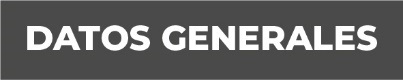 Nombre   ADELINA VALDERRABANO GOMEZGrado de Escolaridad LICENCIATURA EN DERECHOCédula Profesional 8066088Teléfono de Oficina 7838352472Correo ElectrónicoAcadémica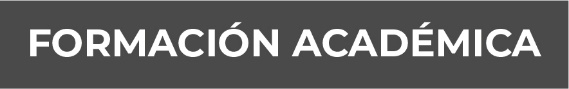 UNIVERSIDAD POPULAR AUTONOMA DE VERACRUZ2009-2012 facultad de DerechoTrayectoria Profesional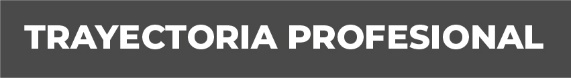 PROCURADURIA GENERAL DE JUSTICIA DEL ESTADO DE VERACRUZ/FISCALIA GENERAL DEL ESTADO.Fecha de ingreso. Septiembre de 1997- Marzo del 2015SEPTIEMBRE 1997-1999.- Oficial secretaria de la Agencia del Ministerio Publico 3º. Y 5o. en la ciudad de Poza Rica VeracruzEnero 2000 a Junio del 2007 oficial Secretaria de la Agencia de Ministerio Publico Regional en Tihuatlán VeracruzJunio 2007 a Marzo del 2015 Oficial secretaria de la Agencia del Ministerio Publico Especializada en delitos contra la libertad, la seguridad sexual y contra la Familia en Poza Rica VeracruzMARZO DEL 2015 A LA FECHAFiscal 4º Especializada en la investigación de delitos de violencia contra la familia, mujeres, niñas y niños y de trata de personas en la Unidad Integral de Procuración de Justicia del XIV Distrito Judicial en Córdoba VeracruzFiscal 1. Especializada en la investigación de delitos de violencia contra la familia, mujeres, niñas y niños y de trata de personas en la Unidad Integral de Procuración de Justicia del Distrito Judicial en Poza Rica VeracruzFiscal 1. Especializada en la investigación de delitos de violencia contra la familia, mujeres, niñas y niños y de trata de personas en la Unidad Integral de Procuración de Justicia del Distrito Judicial en  Tantoyuca VeracruzFiscal 2. Especializada en la investigación de delitos de violencia contra la familia, mujeres, niñas y niños y de trata de personas en la Unidad Integral de Procuración de Justicia del Distrito Judicial en  Tuxpan Veracruz Conocimiento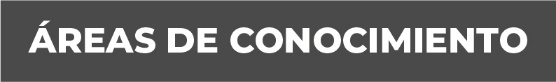 DERECHO PENALDERECHO CONSTITUCIONALDERECHO CIVIL